MEMBERSHIP FORM NEW Member               or                 RENEWING Member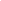 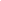 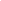  Whitebark Level ($45 USD) 				 Donation $______________      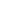 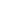  Nutcracker Level ($100 USD) 				     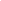  Grizzly Level ($3,000 USD) 				     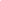  Student Level ($25 USD) Please include copy of current student ID 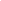  Institutional Level ($150 USD) Applicable to companies and government offices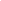 TOTAL Enclosed: $__________________Date			Name											Address									    		    		City						State/Prov		Postal Code		    		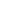 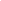 Phone				                  Work     	                      Home  			    	E-Mail										      	Employer											Recruited by:										Membership Benefits: Members receive an annual subscription to the Nutcracker Notes e-magazine, a vote in elections, & participation in annual meetings. Membership at the Grizzly Level is a lifetime membership and annual dues are not assessed. Annual membership dues paid minus the cost of the Nutcracker Notes subscription are tax deductible. Our membership year coincides with the calendar year.Thank you for supporting the restoration of whitebark pine ecosystems.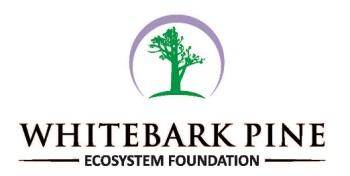 WHITEBARK PINE ECOSYSTEM FOUNDATIONP.O. Box 17943Missoula, MT 59808“Working to restore whitebark pine ecosystems”